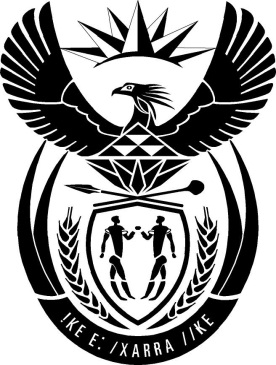 MINISTRY: PUBLIC SERVICE AND ADMINISTRATIONREPUBLIC OF SOUTH AFRICANATIONAL ASSEMBLYQUESTION FOR WRITTEN REPLY DATE:		30 AUGUST 2019QUESTION NO: 	750										Mr N E Hinana (DA) to ask the Minister of Public Service and Administration:(1)	Whether his department hosted any event and/or function related to its 2019 Budget Vote debate; if so, (a) where was each event held, (b) what was the total cost of each event and (c) what is the name of each person who was invited to attend each event as a guest;(2)	Whether any gifts were distributed to guests attending any of the events; if so, (a) what are the   relevant details of the gifts distributed and (b) who sponsored the gifts?																						NW1795EREPLYThe Department of Public Service and Administration did not host any event and/or function related to its 2019 Budget Vote debate. N/A 